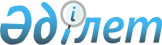 О внесении изменений в приказ Министра охраны окружающей среды Республики Казахстан от 23 июля 2009 года № 143-Ө "О распределении объектов I категории, подлежащих государственной экологической экспертизе, и для выдачи разрешений на эмиссии в окружающую среду между уполномоченным органом в области охраны окружающей среды и его территориальными подразделениями"
					
			Утративший силу
			
			
		
					Приказ Министра энергетики Республики Казахстан от 28 апреля 2017 года № 146. Зарегистрирован в Министерстве юстиции Республики Казахстан 25 мая 2017 года № 15140. Утратил силу приказом Министра экологии, геологии и природных ресурсов Республики Казахстан от 13 сентября 2021 года № 370.
      Сноска. Утратил силу приказом Министра экологии, геологии и природных ресурсов РК от 13.09.2021 № 370 (вводится в действие по истечении десяти календарных дней после дня его первого официального опубликования).
      ПРИКАЗЫВАЮ:
      1. Внести в приказ Министра охраны окружающей среды Республики Казахстан от 23 июля 2009 года № 143-Ө "О распределении объектов I категории, подлежащих государственной экологической экспертизе, и для выдачи разрешений на эмиссии в окружающую среду между уполномоченным органом в области охраны окружающей среды и его территориальными подразделениями" (зарегистрированный в Реестре государственной регистрации нормативных правовых актов за № 5741, опубликованный 14 августа 2009 года в газете "Юридическая газета" № 123 (1720)) следующие изменения:
      в Распределении объектов I категории, подлежащих государственной экологической экспертизе между уполномоченным органом в области охраны окружающей среды и его территориальными подразделениями, утвержденном указанным приказом:
      в пункте 1:
      подпункт 1) изложить в следующей редакции:
      "1) предпроектная и проектная документация намечаемой деятельности, оказывающей воздействие на окружающую среду, с сопровождающими ее материалами оценки воздействия на окружающую среду в соответствии со стадиями, определенными статьей 37 Экологического кодекса Республики Казахстан, по основному производству (основной технологический процесс данного производства без вспомогательного производства) производственного объекта, относящегося к 1 классу опасности согласно санитарной классификации производственных объектов, (за исключением проектов (технико-экономических обоснований и проектно-сметной документации), предназначенных для строительства новых или реконструкции (расширения, технического перевооружения, модернизации) и капитального ремонта существующих зданий и сооружений, их комплексов, инженерных и транспортных коммуникаций, проектов градостроительного планирования территорий, проектов генеральных планов города республиканского значения, столицы и городов областного значения с расчетной численностью населения свыше ста тысяч жителей, подлежащих утверждению Правительством Республики Казахстан или маслихатами областей, городов республиканского значения и столицы):
      химические производства;
      металлургические, машиностроительные и металлообрабатывающие объекты;
      объекты по разведке и добыче полезных ископаемых (за исключением общераспространенных полезных ископаемых) в казахстанском секторе Каспийского моря, добыче полезных ископаемых (кроме общераспространенных);
      строительная промышленность (производство цемента, а также местного цемента, производство асбеста и изделий из него);
      микробиологическая промышленность;
      производство электрической и тепловой энергии при сжигании минерального топлива (тепловые электростанции эквивалентной электрической мощности в 600 МВт и выше, использующие в качестве топлива уголь и мазут);";
      подпункт 10) исключить;
      в пункте 2:
      подпункт 1) изложить в следующей редакции:
      "1) предпроектная и проектная документация намечаемой деятельности, оказывающей воздействие на окружающую среду, с сопровождающими ее материалами оценки воздействия на окружающую среду в соответствии со стадиями, определенными статьей 37 Экологического кодекса Республики Казахстан, по вспомогательному производству, относящегося к 1 классу опасности согласно санитарной классификации производственных объектов, за исключением проектов (технико-экономических обоснований и проектно-сметной документации), предназначенных для строительства новых или реконструкции (расширения, технического перевооружения, модернизации) и капитального ремонта существующих зданий и сооружений, их комплексов, инженерных и транспортных коммуникаций, проектов градостроительного планирования территорий, проектов генеральных планов города республиканского значения, столицы и городов областного значения с расчетной численностью населения свыше ста тысяч жителей, подлежащих утверждению Правительством Республики Казахстан или маслихатами областей, городов республиканского значения и столицы;";
      подпункт 4) изложить в следующей редакции:
      "4) предпроектная и проектная документация намечаемой деятельности, оказывающей воздействие на окружающую среду, с сопровождающими ее материалами оценки воздействия на окружающую среду в соответствии со стадиями, определенными статьей 37 Экологического кодекса Республики Казахстан производственных объектов, относящихся ко 2 классу опасности согласно санитарной классификации производственных объектов, за исключением проектов (технико-экономических обоснований и проектно-сметной документации), предназначенных для строительства новых или реконструкции (расширения, технического перевооружения, модернизации) и капитального ремонта существующих зданий и сооружений, их комплексов, инженерных и транспортных коммуникаций, проектов градостроительного планирования территорий, проектов генеральных планов города республиканского значения, столицы и городов областного значения с расчетной численностью населения свыше ста тысяч жителей, подлежащих утверждению Правительством Республики Казахстан или маслихатами областей, городов республиканского значения и столицы;";
      подпункты 6) и 7) изложить в следующей редакции:
      "6) проекты кратковременных работ на нефтяных месторождениях (кроме морских объектов), (капитальный ремонт скважин, гидродинамические исследования скважин, сейсморазведочные работы, проведение рекультивации нарушенных земель на нефтяных промыслах, переработка отходов нефтяной отрасли на установках) различными методами, строительство скважин;
      7) проекты по осуществлению поддерживающих операций работ в казахстанском секторе Каспийского моря - базы поддержки, причалы, полигоны, очистные сооружения;";
      подпункт 15) исключить.
      2. Комитету экологического регулирования и контроля Министерства энергетики Республики Казахстан в установленном законодательством Республики Казахстан порядке обеспечить:
      1) государственную регистрацию настоящего приказа в Министерстве юстиции Республики Казахстан;
      2) в течение десяти календарных дней со дня государственной регистрации настоящего приказа направление его копии в печатном и электронном виде на казахском и русском языках в Республиканское государственное предприятие на праве хозяйственного ведения "Республиканский центр правовой информации" Министерства юстиции Республики Казахстан для официального опубликования и включения в Эталонный контрольный банк нормативных правовых актов Республики Казахстан;
      3) в течение десяти календарных дней со дня государственной регистрации настоящего приказа направление его копии на официальное опубликование в периодические печатные издания;
      4) размещение настоящего приказа на интернет-ресурсе Министерства энергетики Республики Казахстан;
      5) в течение десяти рабочих дней после государственной регистрации настоящего приказа в Министерстве юстиции Республики Казахстан представление в Департамент юридической службы Министерства энергетики Республики Казахстан сведений об исполнении мероприятий, предусмотренных подпунктами 2), 3) и 4) настоящего пункта.
      3. Контроль за исполнением настоящего приказа возложить на курирующего вице-министра энергетики Республики Казахстан.
      4. Настоящий приказ вводится в действие по истечении десяти календарных дней после дня его первого официального опубликования.
					© 2012. РГП на ПХВ «Институт законодательства и правовой информации Республики Казахстан» Министерства юстиции Республики Казахстан
				
      Министр энергетики
Республики Казахстан

К. Бозумбаев
